                        活 動 節 目 表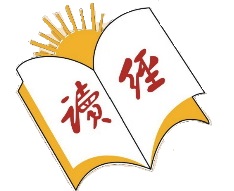 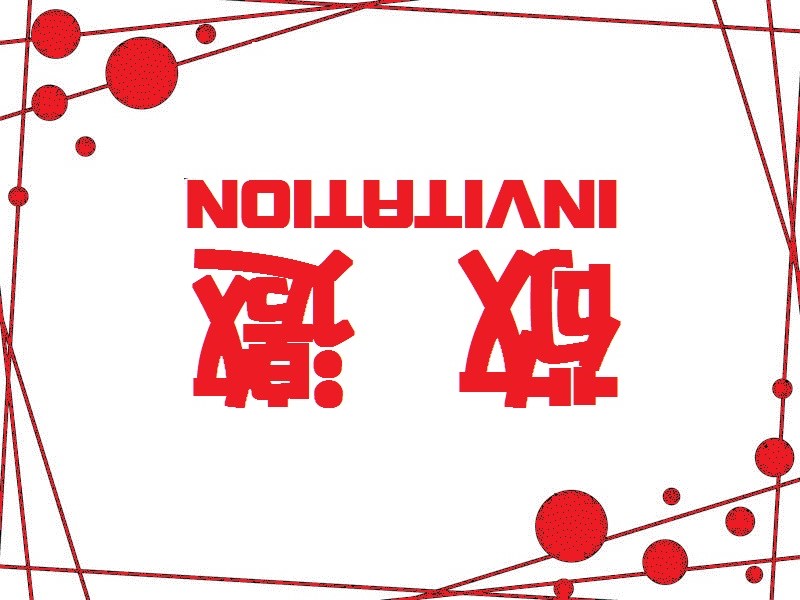 時    間內     容內     容13：00-13：30報到進場（領取資料）報到進場（領取資料）13：30-13：40開場帶動唱開場帶動唱13：40-13：55強身盡孝從孩起強身盡孝從孩起13：55-14：20聖哲言孝聖哲言孝14：20-14：35孝親歌曲演唱孝親歌曲演唱14：35-15：05孝親舞台劇「 孝親從今天開始」孝親舞台劇「 孝親從今天開始」15：05-15：25孝道影片：「沉默的肩膀」孝道影片：「沉默的肩膀」15：25-15：40孝親歌曲演唱孝親歌曲演唱15：40-16：00主辦單位及貴賓致詞主辦單位及貴賓致詞16：00-16：30頒獎1.模範母親16：00-16：30頒獎2.孝悌楷模16：00-16：30頒獎3.四代同堂16：00-16：30頒獎4.三代同堂 16：30-16：45公益活動宣導公益活動宣導16：45-17：05兒童讀經表演兒童讀經表演17：05-17：15禮運大同(合唱)禮運大同(合唱)  17：15~   活動結束散場活動結束散場